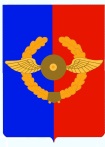 А Д М И Н И С Т Р А Ц И ЯГородского поселенияСреднинского муниципального образованияул. 3-я Степная д.1а, р. п.Средний, Усольский район, Иркутская область, 665475тел./факс 89025760245/89016515745. е-mail: sredny@mail.ruОКПО  04080823, ОГРН  1053819034312,  ИНН 3819015887, КПП 385101001От 25.03.2016г.                                п.Средний        Культурно-досуговый центр                                                                                                          17.30Отчет главы городского поселения Среднинкого муниципального образования о социально-экономическом развитии  Среднинского муниципального образования  за 2015 год  и задачах  на 2016 год1.           Социально – демографическая ситуацияДемографическая ситуация в поселении остается благоприятной и характеризуется естественным приростом населения.Численность населения поселения на 01.01.2015г., составляет 5346 чел.Из них:   Трудоспособного населения – 3556 чел.                Пенсионеров – 361 чел.                Детей до 18 лет – 1409 чел.      За отчетный период число родившихся по прежнему превышает число умерших. По данным, представленным службой статистики, число прибывших (в т.ч.родившихся) за 2015 год составило 132 человека, число выбывших (в т.ч. умерших) – 218 чел., миграционная убыль за год составил 86 человек. Это связано с реформами МО РФ.Средний возраст населения поселка – 57 лет. Численность женщин значительно превышает численность мужского населения. Пенсионеры составляют почти 7% всего населения.2. Уровень жизни населенияЗа 2015 г. увеличение потребительских цен составил 16,8%, в т.ч.  продовольственные товары – 17 %, непродовольственные товары – 16,9 %,  платные услуги населению – 16,5 %.Политика в области легализации заработной платы на коммерческих предприятиях, увеличение довольствия в ведомствах позволили избежать падения заработной платы в п. Средний к уровню 2014 г. Среднемесячная номинальная заработная плата  на одного работника по крупным и средним предприятиям п. Средний за 2015 г. выросла по сравнению с 2014г. на 1,9% и составила – 21 707 руб.(2013 г.- 21 303 руб).3.  ПромышленностьВ настоящее время на территории Среднинского МО функционируют войсковые части. В сфере малого и среднего бизнеса зарегистрировано  и действуют на территории поселения 80 предпринимателей и обществ с ограниченной ответственностью. Основное направление деятельности – розничная торговля.Удельный вес по объему отгруженных товаров составил за 2015 г.: в производстве и распределении электроэнергии, газа и воды – 43,9 %; обороте розничной торговли и платных услуг – 56,1%. Оказано услуг в сфере ЖКХ  на сумму  31,2 млн. руб., в обороте розничной торговли на сумму 33,1 млн. руб., в том числе платных услуг на сумму 4,8 млн. руб., общественного питания на сумму 1,9 млн. руб.4. ЖКХ         Необходимо отметить, что зима 2015 года и нынешний отопительный  сезон характеризуется  практически бесперебойной  подачей в жилой фонд горячего водоснабжения и  отопления, несмотря на сложные погодные условия.Работы по капитальному и текущему ремонту могли быть выполнены в большем объеме, но проблемой по прежнему остается отсутствие управляющей компании по месту ведения хозяйственной деятельности. Проблем больше чем средств, необходимых для реализации нормального жизнеобеспечения. Подстанции и линии электропередач на грани своих ресурсных возможностей, система теплоснабжения в поселении на 80 % изношена, водоснабжения на 75% изношена и т.д. можно до бесконечности  перечислять проблемы в жилищно-коммунальном хозяйстве. Данные проблемы не решались десятилетиями, не совершенство закона в ЖКХ, ряд объективных и субъективных факторов  и сегодня не позволяют решить данные проблемы.          5.БюджетДОХОДЫ БЮДЖЕТА    По своей структуре доходная часть бюджета делится на налоговые/неналоговые поступления, что составляет 21 503,71 тыс. руб., а также безвозмездные поступления субсидии, субвенции и прочие поступления) – 1 684,20 тыс. руб.Доходная часть бюджета с учетом безвозмездных перечислений из областного бюджета за 2015 год исполнена в сумме 23 427,31 тыс. рублей.    В структуре налоговых и неналоговых доходов в течение всего анализируемого периода налоги на доходы физических лиц занимают наибольший удельный вес – 91 %.   Основой формирования доходной базы бюджета по налоговым и неналоговым доходам являются налог на доходы физических лицПоступления от налога на доходы физических лиц составило:21 263,42 тыс. руб.;Налог на имущество физических лиц: 3,5 тыс. рублей; от земельного налога – 140,19тыс. руб., В 2015 году администрацией продолжена работа по совершению нотариальных действий. За отчетный период было исполнено  нотариальных действий (завещания, доверенности, удостоверение копий документов)  на сумму 30,1тыс. рублей.     Безвозмездные поступления от других бюджетов бюджетной системы Российской Федерации, в том числе: - прочие субсидии бюджетам поселений (Реализация мероприятий перечня проектов народных инициатив) -  1204,20  тыс. руб.;Субвенции на осуществление полномочий по первичному воинскому учету на территориях, где отсутствуют военные комиссариаты получено в сумме 239,40 тыс. руб.;Субвенции бюджетам поселений на выполнение передаваемых полномочий субъектов Российской Федерации   (областной бюджет) -0,7 тыс. руб.;Прочие субсидии бюджетам городских поселений - 480тыс.руб.РАСХОДЫ БЮДЖЕТА  В 2015 году были запланированы в размере 28 509,32 тыс. рублей.Фактически расходная часть бюджета муниципального района на 01.01.2016 года  исполнена в объеме 26 993,04 тыс. рублей, что составляет 94,9 % от плановых расходов.  Основными статьями расходов бюджета городского поселения Среднинского муниципального образования  в прошедшем году: руководство и управление в сфере установленных функций органов местного самоуправления, затраты на которое составили 12 802,85 тыс. руб.;  жилищно-коммунальное хозяйство, затраты на которое составили 6 428,55 тыс. руб. на благоустройство территории поселения.    В 2015 году расходы бюджета осуществлялись в соответствии с муниципальными программами (подпрограммами бюджета): 6. Работа с обращениями граждан.        В 2015 году в адрес администрации городского поселения Среднинского муниципального образования поступило 50 - письменных обращения (в предыдущем году – 50 обращений). При этом количество обращений, поступивших в адрес администрации от органов государственного управления -  4 обращения (в предыдущем 1 обращение); граждан - 46; коллективных заявлений – 5, подписаны в общей сложности 21 гражданами.            Особенностью обращений, поступивших в адрес администрации от органов государственной власти явилось преобладание запросов, касающихся улучшения жилищных условий.          Особенностью коллективных обращений явилось преобладание вопроса направленного на нарушения общественного порядка.          Особенностью заявлений граждан явилось преобладание вопросов улучшения жилищных условий, защита собственных прав и личности, оказание материальной помощи.           В течение 2015 года в администрацию обратилось 852 гражданина с устными обращениями (в 2014 году всего 999).           Все поступившие письменные и устные обращения граждан рассмотрены, проведена определенная работа по каждому заявлению, по результатам даны ответы гражданам. В целом  положительно решены обращения  граждан – 98,9%.                В ходе работы велось тесное сотрудничество  по разрешению вопросов с организациями на территории поселка: командованием гарнизона, амбулаторией п.Средний, детским садом № 28, МОУ Белая СОШ, ОАО «Славянка».            По результатам работы с обращениями граждан по сравнению с предыдущим годом сократилось количество жалоб граждан, а увеличились обращения с предложениями, консультации по юридическим вопросам, заявления по оказанию социальной помощи,  что способствует улучшению качества работы администрации городского поселения Среднинского муниципального образования.            Уровень безработицы по Среднинскому муниципальному образованию 0,98%. В 2015 году в центр занятости населения обратилось 118 человека, признано безработными 58 человек.  Трудоустроено 34 человека. Безработных по состоянию на 01.01.16г. составляет 36 человек.                 На общественные работы в 2015 году в администрацию городского поселения Среднинского муниципального образования от центра занятости населения трудоустроено 22 человека: из них  2 человека трудоспособного населения и 20 несовершеннолетних детей, выплачено заработной платы на сумму 99 822  рубля 24 копейки.7. Военно-учетная работаНа первичном  воинском учете в администрации Среднинского муниципального образования состоят 680 человек, из них  пребывающих в запасе – 566 человек  и  114 человек  подлежат призыву на военную службу. Администрация посёлка в течение 2015  года вела учет организаций, расположенных на территории Среднинского муниципального образования и контролировала ведение ими воинского учета работающих граждан.В 2015 году первоначальную постановку на воинский учет прошли 25 человек.На  призывную комиссию вызывались 57 призывников, при этом  8 человек уклонялись от прохождения призывной комиссии.За 2015 год:- призваны и отправлены к месту прохождения военной службы -17 человек,- переданы в запас по достижении возраста 27 лет – 4 человека,- зачислены в запас по состоянию здоровья  - 2   человека, - получили отсрочку от призыва – 25 человек.8.Благоустройство и землеустройство          За 2015 год Администрация городского поселения Среднинского муниципального образования израсходовала на программы, связанные с благоустройством поселка около  7 млн. рублей.Данные средства были направлены на:– закупка и установка бетонных цветочных вазонов–20 штук ;– закупка и установка:           лавки–25 штук:           скамья–48 штук:                                   урна– 24 штуки;                                   секции ограждения– 360 штук;               вертикальные цветники – 9 штук               скамья парковая – 4 штуки;               ограждения кованое– 6 секций.– приобретение и установка памятника «Защитникам Родины» к 70–летию Победы;– формовочная обрезка деревьев – 100 штук (возле ГДО);– формовочная обрезка кустов –90 штук;– спил высохших тополей –20 штук;– озеленение:высадка цветов в клумбы, вазоны, вертикальные цветники –650 корней;обустройства газона в районе СОШ Белая 1730 кв. метров;высадка деревьев (черемуха мака–9 штук, рябина обыкновенная– 26 штук, клен Гиннала– 10 штук);выкос  травы на территории поселка;полив и прополка цветников, газонов осуществляли силами войсковой части, подростками трудовых бригад, сотрудниками администрациями;– обустройство пешеходных переходов, согласно современных технических регламентов в районе общеобразовательных учреждений (д/с № 28 и СОШ Белая):– ямочный ремонт асфальта эмульсией битумной дорожной;– ликвидация несанкционированных свалок на территории поселка( 1–я Рабочая, Мотовозная, Лесная);– техническое обслуживание детских игровых комплексов;– техническое обслуживание,  содержание, и текущий ремонт электрических сетей уличного освещения;– закупка новогодней ели с комплектом оформления;–  праздничное оформление уличных фонарей в виде светодиодных табло;– освещение территории возле ДОС 23–22;– формовочная обрезка деревьев –120 штук (ДОС 17,18,22,23);– установка и оформление новогодней ели и  ледяных скульптур.– Разработана и утверждена программа комплексного развития инженерной инфраструктуры Среднинского МО;– Разработана и утверждена схема теплоснабжения Среднинского МО;– Разработана и утверждена схема водоснабжения и водоотведения Среднинского МО;– Осуществлена паспортизация дорог и придомовых территорий на территории п.Средний.Все документы разработаны в соответствии с действующим законодательством.9. Работа с молодежью,  Культура, физкультура и спорт.Количество проведенных спортивных мероприятий внутри поселений за 2015г. -   37 мероприятий.Количество принявших  в них участие:  553-участника.Численность занимающихся - 498человек, из них 263 в возрасте до 17лет.На территории поселка Средний работают секции: волейбольная, футбольная, н/теннис, баскетбольная. Организованна работа по летней занятости детей.Основные направления расходования денежных средств:    Ремонт помещений для тренажерного зала 2.  Работы, услуги по содержанию имущества3.  Приобретение с/инвентаря, спортивного имущества,  с/форма.4.  Расходы связанные с проведением Районного туристического слета, Организация летней занятости детей. (сладкие призы, призы-сувениры)5.  Приобретение  ГСМ  для обеспечения доставки к месту проведения соревнований6.  Проведение и организация соревнований.Разработана программа: по развитию физической культуры и спорта- наименование программы: «Развитие физической культуры и спорта»- сроки действия: 2014-2018г.- финансовое обеспечение: общий объем финансирования – 2491т.р.    На 2016г планируем приобрести спортивные тренажеры для клуба «Атлет», теннисные столы, с/инвентарь.    Команда п.Средний – победитель « Суперкубка по волейболу-2015г», (мужчины), женская команда -1-место (волейбол).Бронзовые призеры – Туристического слета. Победители в Туристической –эстафете, перетягивании каната, веселых стартах.Команда поселка по всем видам спорта занимает призовые места.Семьи Кочутиных, Шинкевич – самые спортивные в п.Средний,  постоянные участники по лыжным гонкам, победители лыжной эстафеты, семейных стартов в Зимних Сельских играх.Кочутин Александр неоднократный победитель  в соревнованиях по лыжным гонкам Дальней Авиации, неоднократный участник чемпионата ВВС.Шинкевич Руслан серебряный призер  в соревнованиях по лыжным гонкам Дальней Авиации, неоднократный участник чемпионата ВВС.          Библиотека поселка Средний принимает непосредственное участие в жизни местного сообщества, содействует реализации жизненных планов и интересов всех членов общества, осуществляет обслуживание пользователей, направленное на удовлетворение социально бытовых, информационных потребностей, т.е. связанных с повседневными нуждами людей во всем многообразии, проживающих в поселке Средний. За 2015год проведена следующая работа по библиотечному обслуживанию:- организованы и проведены конкурсы детских рисунков на различную тематику («Моя семья», «Я рисую уполномоченного по делам ребенка», «Мой Новый год», «8 Марта»).- проведены информационные часы «Семья основа общества»- проведены выставки, посвященные памятным датам и книгам юбилярам.- проведен пикет «За здоровый образ жизни», были розданы буклеты и листовки с пропагандой здоровья.- на летней площадке проведен концерт посвященный Дню защиты детей, дети участвовали в различных конкурсах и забавах. -  организовано новогоднее театрализованное представление «Приключения Нового года» для многодетных и малообеспеченных семей.- проведена акция «Подари Улыбку», где были привлечены несовершеннолетние, состоящие на различных учетах.- для жителей поселка на открытии новогодней уличной елки было организовано театрализованное представление «Чудеса под Новый год», было организовано катание на санях и много других забавных конкурсов, каждый желающий мог в них поучаствовать и проявить себя. С наступлением сумерек на елке зажглись яркие огни. Завершил праздничное мероприятие новогодний фейерверк.- анализ основных контрольных показателей: всего читателей 1274, из них дети 807. ;посещение библиотеки 8290, книговыдача 9866.10.Совет Ветеранов               Главной задачей работы Совета ветеранов при администрации городского поселения Среднинского муниципального образования является: защита социально-экономических, трудовых, личных прав и свобод старшего поколения, улучшение материального благосостояния, жилищных условий, торгового, бытового и медицинского обслуживания ветеранов и пенсионеров, привлечение ветеранов к участию в патриотическом воспитании молодежи, организация участия ветеранов в общественной жизни поселка.              На учете в администрации по состоянию на 01.01.2016 года состоят:Участник ВОВ – 1 человекВдовы умерших участников войны – 2 человекаТружеников тыла – 14 человекРеабилитированных – 2 человека Ветеранов труда – 78 человекВоенных пенсионеров – 225 человекУчастников боевых действий  Афганистан  - 8 человек                                                          Чечня – 18 человек                                                          Осетия – 1 человек                                                          Дагестан – 1 человекДети войны – 14 человек             Совет ветеранов совместно с администрацией городского поселения Среднинского муниципального образования провели и планируют провести следующие мероприятия:               1. проведены  ежеквартально поквартирные  обходы   ветеранов  ВОВ,  вдов  умерших  участников  ВОВ, тружеников тыла, детей войны  с  целью  выявления  нуждаемости  в  оказании  ремонта,  материальной  помощи. Ветераны труда обследуются по заявкам. В 2015 году оказана помощь в косметическом ремонте труженику тыла. Оказана помощь в мелком ремонте сантехники  5 человекам (2 труженика тыла и 3 ветерана труда)              2. Оказана материальная помощь в 2015 году на ремонт жилого дома ветерану труда в размере  5000 рублей.             3. Определены  в центр социальной адаптации г.Ангарска  Бульбах П.С., ветеран труда, военный пенсионер, Клочак Е.П., пенсионер,  Потапова Л.М., пенсионерка, Недведская С.В., пенсионерка. В настоящее время силами центра и администрации п.Средний Клочак Е.П. определен в дом интернат г.Тулуна, Потапова Л.М. и   Недведская С.В. умерли в центре.  В настоящее время ведется оформление документов в дом интернат на Бульбах П.С..             4. Организовано поздравление юбиляров с 80-летием, 85-летием, 90-летием, в количестве 10 человек в 2015 году, из них один человек поздравлен с мэром Усольского района Матюхой В.И. с 90-летием. Подготовлена статья по юбиляру Сидоровой В.М.. Подготовлены списки юбиляров на 2016 год, в количестве 8 человек, из них 3 человека будут поздравлены с мэром Усольского района Матюхой В.И. с 90-летием.             5. Поздравлены с 8 Марта вдовы умерших участников ВОВ. Вручены подарки по адресам.            6.  Проведены мероприятия посвященные Дню победы в 2015 году и в настоящее время ведется подготовка к 9 мая:- подготовлены мероприятия и проведены вместе с администрацией Усольского района по вручению юбилейных медалей-торжественно вручены  подарки  от  предпринимателей  поселения ветеранам  и  участникам  ВОВ.  - вручены  продовольственные  пайки  и  цветы  участникам  ВОВ  от  администрации  и  предпринимателей  поселения-  вручены  поздравления  Губернатора  Иркутской  области  всем  ветеранам  и  участникам  ВОВ             - проведен  митинг,  посвященный  Дню  Победы  в  Великой  Отечественной  войне,  с  участием  ветеранов  и  участников  ВОВ. - проведен  праздничный  обед  для  ветеранов  и  участников  ВОВ. - проведен концерт  для  ветеранов  и  участников  ВОВ,  посвященный 9  Мая. -  проведено  народное  гулянье,  посвященное  празднику  Победы,  с  торговлей  индивидуальных  предпринимателей,  проведением  концерта,  дискотеки,  фейерверком.  - фотосессия ветеранов с последующим оформлением стенда в администрации и выдачей фото ветеранам бесплатно.           7. Организованны мероприятия  с привлечением молодежи  для репрессированных граждан проживающих на территории поселения. Всем приглашенным были вручены подарки.           8. Принято участие в организации Дня памяти воинов-интернационалистов на территории Усольского района.           9. Проведено открытие памятника «Они сражались за Родину» в 2015 году.           10. Команда «Ветераночка» ежегодно принимает участие в районном турслете ветеранов. Хор «Ветераночка» ежегодно принимает активное участие в проведение «Масленицы», «Играй гармонь, Усольская!»          11. Ежегодно проводятся праздничные мероприятия, посвященные Дню пожилого человека в виде концерта, праздничного обеда, всем присутствующим  вручаются цветы.          12. Ежегодно проводится праздничный концерт, посвященный Дню матери. Всем присутствующим  вручаются цветы.           13.  Оказано содействие в оформление документов для санаторного лечения в 2015 году – 1 человек (труженик тыла), в 2016 году – 1 человек (участник ВОВ).         14. Организовано захоронение  в 2015 году ветерана труда Кудрявцевой М.Д. силами администрации п.Средний. Ежегодно оказывается содействие в захоронении ветеранов, приобретении венков.         15. В 2015 году оказана помощь в оформлении доверенностей на дому                    Инвалидам – 5 человек                   Ветеранам труда – 6 человек                   Труженикам тыла – 4 человека               В 2016 году оказана помощь в оформлении доверенностей на дому                      Инвалидам – 3 человека                     Труженикам тыла – 2 человека      16. Проведена и проводится системно работа с избирателями вышеуказанных категорий в период избирательных кампаний.      17.  Кирпичников В.М., пенсионер оформлен  в дом-интернат в п.Владимир Заларинского района.       18.В настоящее время ведется работа по созданию кабинета Совета ветеранов в здании Администрации городского поселения Среднинского муниципального образования. 11. Безопасность и социальная работа          В нашем местном бюджете, ежегодно закладывается резерв финансовых средств, предназначенный в первую очередь для предупреждения и ликвидации ЧС природного и техногенного характера на территории Среднинского МО. В 2015 году на эти цели было заложено – 200 тыс. руб.      Вопросы безопасной жизнедеятельности населения регулярно обсуждались на заседаниях комиссии по ЧС и обеспечению пожарной безопасности городского поселения СМО. Всего за 2015 год было проведено 4 заседаний КЧС. С целью эффективного взаимодействия КЧС и ОПБ Среднинского МО с КЧС и ОПБ Усольского района и ГУ МЧС России по Иркутской области, для решения всех вопросов возникающим в области ГО, ЧС и пожарной безопасности, разработана и введена в действие - «Схема взаимодействия в период возникновения ЧС на территории Средниского МО». В связи с наступающим пожароопасным весенне–летним периодом просим Вас принять все меры по созданию необходимых условий для предотвращения пожаров и их оперативной ликвидации.В период проведения очистки закрепленных территорий от мусора, категорически запрещено сжигание травы, листьев, мусора, разведение костров на территории Среднинского муниципального образования. На закрепленных территориях, в пределах противопожарных расстояний между зданиями, сооружениями, складами и другими объектами, необходимо периодически производить очистку от горючих отходов, мусора, листьев, травы и постоянно содержать ее в убранном состоянии.Вывоз мусора производить только в специальные места свалок.          За 2015 год проведена следующая работа по социальным вопросам:- проведено 12 плановых заседаний общественной комиссии по делам несовершеннолетних при администрации;- проведено 24 рейда по неблагополучным семьям совместно с МБОУ «Белая» СОШ, амбулаторией п.Средний, инспектором ОДН ОП МО МВД России «Усольский», участковым уполномоченным полиции, специалистом отдела помощи семье и детям Усольского района;- на территории поселения в 2015 году проведено 9 профилактических мероприятий «Ночь без преступлений», «Комендантский час». Выявлено 11 несовершеннолетних,  которые нарушили Закон Иркутской области № 7-оз от 05.03.2010г. - четыре семьи прошли  процедуру лечения от алкогольной зависимости;- организован сбор вещей б/у, вещи розданы по назначению;- подготовлено 24 акта обследования жилищно – бытовых условий неблагополучных семей, где имеются, несовершеннолетние дети;- проведены рейды по торговым точкам с целью выявления нарушений правил торговли и предупреждения о недопустимости продажи алкогольных напитков подросткам;- проведены проверки семей, где воспитываются опекаемые дети, составлено  14 актов жилищно -  бытовых условий.        На летний период трудоустроено 20 подростков из опекаемых, неблагополучных, многодетных семей. Был заключен трудовой договор с ЦЗН Усольского района с доплатой из бюджета администрации. В период летних каникул 105 детей отдохнули в летнем оздоровительном лагере при МБОУ Белая СОШ.        Продолжена работа по оказанию материальной помощи опекаемым и малообеспеченным семьям, семьям попавших в трудную жизненную ситуацию в размере 100 т.р. (сто тысяч рублей). В 2015 г. помощь получили 22 семей;         В течении года были проведены следующие мероприятия  с привлечением общественности:- проведена общественная акция «Усольский район за безопасное детство» в ходе которой был проведен «День защиты детей»;- проведен Единый социальный день по профилактике жестокого обращения с детьми и семейного неблагополучия. В ходе данного мероприятия был проведен рейд по неблагополучным семьям;- в период с августа по сентябрь 2015 г. на территории поселения проведен благотворительный марафон «Помоги ребенку и ты спасешь мир», в ходе которого жителями поселка были перечислены денежные средства на расчетный счет Российского детского фонда в размере 43т. 700р. Также собраны  канцелярские товары, детские вещи  и переданы по назначению.        В 2015 г. для  проживания в  центр социальной адаптации г. Ангарск оформлены 2 человека.          В декабре месяце 2015 года несовершеннолетние дети из малообеспеченных, опекаемых, многодетных семей и дети инвалиды получили новогодние подарки в количестве  112 подарков, которые подготовили предприниматели поселка, Управление социальной защиты населения по г. Усолье – Сибирское и Усольскому району, администрация п.Средний.        Вся работа ведется в тесном взаимодействии с администрацией МБОУ «Белая» СОШ, администрацией амбулатории, женсоветом, Советом отцов, Советом ветеранов, руководителями секций и кружков, общешкольным родительским комитетом школы, специалистом отдела помощи семьи детям Усольского района.12. Нотариальные и юридические действия.оказано нотариальных действий -276 из них 42 составлены на дому.Оказано устных юридических консультаций- 298 чел.Составлены исковые заявления- 9 все иски удовлетворены в пользу граждан Внесены изменения и дополнения в Устав городского поселения Среднинского муниципального образования и зарегистрированы Министерством юстиции по Иркутской области.Составлены  исковые заявление в Арбитражный суд по возврату денежных средств – иски удовлетворены в пользу администрации Среднинского МО.    6)   Проведена юридическая экспертиза  всех проектов НПА на Думу СМО в течении всего года.   7)  Проводились классные часы и беседы с детьми, родителями на темы: «Преступность среди несовершеннолетних», «Жестокое обращение с детьми», «Защита прав и интересов несовершеннолетних», «Права и обязанности детей»   13. Перспективы на 2016 год.Все основные задачи (Перспективы)  которые стояли перед администрацией в 2015 году были выполнены,Исходя из фактов и проблем экономического и социального развития поселка в 2015 году, основными направлениями социально-экономической политики Среднинского муниципального образования в 2016 году будет следующее:- Реализация программ и мероприятий массового вовлечения молодежи в занятия физической культурой и активное проведение досуга. - Обучение специалистов  основным формам и методам профилактической работы в детских и подростковых коллективах (через районные и выездные семинары). - Поддержка программ патриотического воспитания, подготовка молодежи к службе в армии. - Содействие включению молодежи в изучение культурно-исторического наследия Российского общества. - Предоставление бесплатных профориентационных услуг и информации о свободных рабочих местах и вакансиях, помощь государственной службе занятости в подборе подходящей работы и трудоустройстве молодежи. - Создание системы информационного обеспечения молодежи.-  Создание механизмов отбора и поддержки социально значимых идей и проектов, особенно способствующих реализации основных направлений государственной молодежной политики в поселке. - Проведение мероприятий, создающих пространство общения молодежного актива, способствующих самоорганизации и выработке самостоятельных путей решения собственных проблем.   Для решения задач в 2016 году планируется 695 тыс.руб.- Повышение качества жизни населения поселка. Совершенствование и развитие инфраструктуры п. Средний. Повышение уровня экологического сознания населения городского поселения Среднинского муниципального образования. Улучшение внешнего облика городского поселения Среднинского муниципального образования. Для решения задач в 2016 году планируется 4,36 млн.руб.-  Создание условий для активной деятельности старшего поколения в жизни поселения, адресная поддержка людей пожилого возраста, ветеранов ВОВ, труда. Для решения задач в 2016 году планируется 115 тыс.руб.-   Повышение эффективности и надежности работы служб жилищно-коммунального комплекса.-   Сохранение и развитие социально-культурной сферы.-    Разработка и реализация муниципальных программ.       План мероприятий на 2016 год по благоустройству территории Среднинского муниципального образования на сумму 7 400,00 тыс. рублей:– кронирование деревьев, кустарников;– формирование газона на аллее;– высадка цветов;– высадка кустарников;– установка парковых скамеек, ограждений и урн на аллее;– установка лавок и урн на придомовых территориях;– обслуживание уличного электроосвещения:– обслуживание детских городков с заменой, вышедших из строя деталей;–выкос травы;– установка топиарной фигуры;– установка видеонаблюдения в районе аллеи и рынка;– ремонт отдельных участков дорожного полотна битумной эмульсией;– подсыпка гравием возле подъездов;–  устройство пешеходной дорожки из железобетонных дорожных плит в районе ДОС 26.          Планов много и работа предстоит очень напряженная и реализовать ее возможно только в тесном и конструктивном сотрудничестве с населением поселка и Думой Среднинского муниципального образования.         Глава городского поселенияСреднинского муниципального образования                                 В.Д. Барчуков№п/пНаименование программ,Основных мероприятийОбъемфинансирования,тыс. руб.Объемфинансирования,тыс. руб.№п/пНаименование программ,Основных мероприятийплан на годфакт1245Муниципальная программа "Устойчивое развитие экономической базы городского поселения Среднинского муниципального образования" на 2015-2018 годыПодпрограмма "Обеспечение деятельности главы городского поселения Среднинского муниципального образования"   на 2015-2018 годы1 452,231 450,26Подпрограмма "Обеспечение деятельности администрации городского поселения Среднинского муниципального образования"  на 2015-2018 гг. (в т. ч.  Расходы на оплату труда с начислениями исполнены в сумме 8 291,00 тыс. руб.; Приобретено услуг, работ  на сумму  3 072,07 тыс. руб., из них за услуги связи; коммунальные; услуги по содержанию имущества; прочие работы, услуги);  Приобретено расходных материалов на сумму 800,24 тыс. руб. (канц. товары, хоз. товары, ГСМ, пр.).13 310,6612 802,85 - Основное мероприятие "Обеспечение финансовыми средствами резервного фонда  городское поселение Среднинского муниципального образования"  на 2015-2018 годы200,00- - Основное мероприятие "Информационное обеспечение Средниснкого муниципального образования" на 2015-2018 годы (печать в газете нормативных актов администрации)150,00136,89 - Основное мероприятие  "Осуществление полномочий Российской Федерации в области содействия занятости населения, включая расходы по осуществлению этих полномочий на 2015-2018 годы"109,0099,82  - Основное мероприятие  "Межбюджетные трансферты бюджетам муниципальных районов из бюджетов поселений и межбюджетные трансферты бюджетам поселений из бюджетов муниципальных районов на осуществление части полномочий по решению вопросов местного значения в соответствии с заключенными соглашениями на 2015-2018 годы" (переданные полномочия по внешнему финансовому контролю КРК)111,12111,122Муниципальная программа "О противодействии терроризму и экстремизму на территории городского поселения Среднинского муниципального образования на 2014 – 2018 гг."(приобретения тематических баннеров)10,0010,003Муниципальная программа "Обеспечение пожарной безопасности на территории городского поселения Среднинского муниципального образования на 2015-2018гг."(оплата за услуги по обучению специалиста; оплата за приобретение материальных запасов (огнетушитель, знак, плакат);35,0013,074Муниципальная программа "Благоустройство, дорожное хозяйство и развитие коммунальной инфраструктуры в Среднинском муниципальном образовании на 2014-2018 годы" в том числе:7 704,007 630,12 - Основное мероприятие "Осуществление дорожной деятельности на территории городского поселения Среднинского муниципального образования на 2014-2018"(Оплата за работы по обустройству пешеходных переходов; Оплата за работы по паспортизации автомоб. дорог)979,00978,57 - Основное мероприятие "Благоустройство территории на 2014-2017 годы"(.Озеленение территории; Услуги по обрезке деревьев; Устройство дорожных плит; Установка металл. Ограждений; Установка светильников уличного освещения; Техническое обслуживание детских городков; Технич. обслуж. Уличных столбов; Ямочный ремонт дорог (розлив эмульсии).6 497,006 428,55 - Основное мероприятие "Развитие коммунальной инфраструктуры "на 2015г.(Оплата за услуги по разработке проекта схемы теплоснабжения городского поселения Среднинского; Оплата за услуги по разработке  программы комплексного развития инфраструктуры городского поселения Среднинского МО )228,00223,005.Муниципальная программа «Развитие духовно–нравственного воспитания и физического развития молодёжи в Среднинском муниципальном образовании 2014–2018 годы»:4 783,24 223,875.1. Основное мероприятие "Культурно-массовые мероприятия" на 2014-2017 годы (в т.ч. «НАРОДНЫЕ ИНИЦИАТИВЫ» (Оплата за поставку новогодней ели с комплектом оформления – 1 204,2 т.р.)  (Оплата за оказание услуг по организ. и проведен. культурно-массовых мероприятий согл. муниципального контракта; софинансирование народные инициативы – 232,4 тыс.руб.)2292,202157,785.2. - Основное мероприятие "Развитие физкультуры и спорта Среднинского муниципального образования " на 2014-2018 годы(Уборка помещений; Услуги по обслуж. хоккейного корта (уборка снега); Оплата за ремонт помещения спортклуба "Атлет"; Услуги  тренера по армейскому рукопашному бою согл. мун. кон.; Приобретение спортивного инвентаря (спорт. форма для команд, комплект лыж, футбольные мячи; Приобретение подарочной продукции (кубков, медалей, грамот, призов для награждения))  2491,002066,096.Муниципальная программа «Социальная поддержка в Среднинском муниципальном образовании 2014–2018 годы»:686,00598,646.1. - Основное мероприятие "Старшее поколение" на 2014-2018 годы111,0099,436.2. - Основное мероприятие "Поддержка социально ориентированных некоммерческих организаций на территории городского поселения Среднинского муниципального образования " на 2014-2018 годы(Оплата за подарочную продукцию, не предназначенную для дальнейшей перепродажи; Светильники и комплектующие;260,00185,136.3 - Основное мероприятие "Пенсионное обеспечение" на 2015-2018 годы(Перечисляется допол. ежемесяч. обеспеч. к пенсии муницип. Служащего)215,00214,086.4 - Основное мероприятие "Социальная поддержка отдельных категорий граждан на 2015-2018годы"(Выплата пособия по социальной )100,00100,00